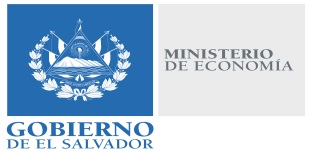 En San Salvador el 06 de noviembre de 2018El Ministerio de Economía MINEC, por medio del presente  hace del conocimiento público que en relación al Servicio Estadístico Nacional que tiene  como supremo organismo de coordinación a la Dirección General de Estadística y Censos (DIGESTYC) y que es  dependiente del Ministerio de Economía.Consiente que las Estadísticas constituyen instrumentos básicos de estudio,  por lo que damos a conocer el siguiente link: http://www.digestyc.gob.sv/index.php/temas.html,  en donde encontrara todo lo relacionado a Estadísticas de:a) Censos: Población, Edificios y Vivienda, Agropecuario, e Industrial y Comercial.b) Estadísticas continuas: Geográficas y Meteorológicas; Demográficas y de Salud Pública, Educacionales y Culturales; de Trabajo y Previsión Social; Judiciales y Políticas; de Construcciones; de Transporte y Vías de Comunicación; Agropecuarias; Industriales; de Comercio Interior y Exterior; Financieras; Fiscales y Administrativas; de Balanza de Pagos; de Ingreso Nacional y de Costo de Vida.Licda Laura QuintanillaOficial de Información